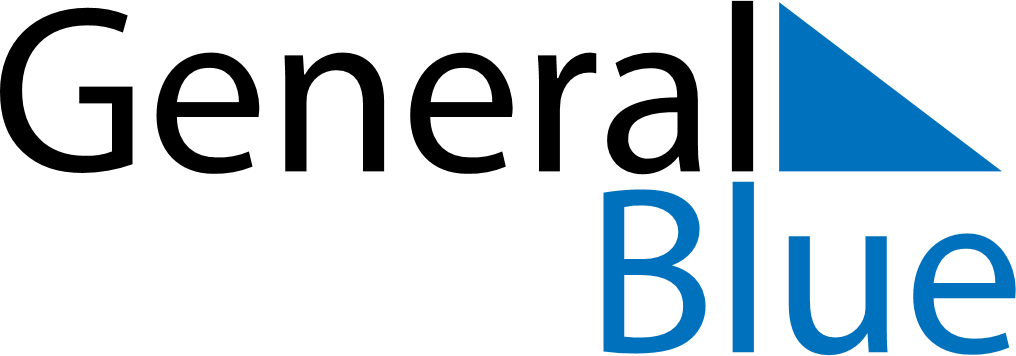 January 1806January 1806January 1806January 1806January 1806SundayMondayTuesdayWednesdayThursdayFridaySaturday12345678910111213141516171819202122232425262728293031